July 2023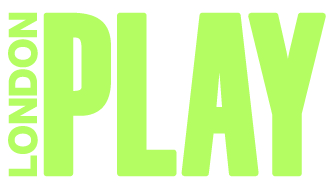 London Adventure Play Awards 2023We are delighted to announce that the London Adventure Play Awards 2023 are now open for entries – with some exciting new categories to boot! So, what are you waiting for? Get those phone cameras into action!Who can enter:Adventure playgrounds, play streets, holiday play schemes and community groups – or play streets – meeting the following criteria are invited to enter:All settings must be located in one of the 32 London boroughs or the City of London;All play settings must be open access;Settings agree to cooperate with the judging panel; Shortlisted entrants agree to send a group to attend the awards ceremony during half term week, on the morning of Thursday 26 October (tbc), including arranging photo permissions or opt-outs for all children who attend; andEntrants agree that London Play can use all films, images and quotes submitted for the purpose of publicising the awards and London Play’s work as well as play in London more generally – in print, online, via social media channels; and to send to the press.What you need to enter:Entries to the awards will comprise four parts:Short films made by children, maximum length TWO MINUTES. They must be in avi, MP4 or Quicktime format.Adult application form to be filled in by staff or parents/carers at the setting.Children’s application form to be completed by at least two children.At least five high quality digital photos, showing play in action.How to enter:We recommend entries are submitted via email to info@londonplay.org.uk and that films are sent via www.wetransfer.com which can cope with large file sizes. You may submit your entry by post (on paper + CD/memory stick) but they must arrive by the stated deadline.Deadline is 9am, Monday 02 October 2023PLEASE ONLY SUBMIT FILMS IN THE FORMATS STATED AND A MAX LENGTH OF 2 MINS, OTHERWISE THEY MAY NOT BE ACCEPTED.Award categoriesThis year there are awards – and some great prizes – up for grabs in five categories – check out the new ones! Enter as many or few categories as you wish. If you know anyone that might be interested in sponsoring an award, please get in touch – it will mean better prizes! London Adventure Playground of the Year 2023Does what it says on the tin! Award for the best overall adventure playground in London. **NEW** Weird and Wonderful AwardWe’ve seen some wonderfully weird and weirdly wonderful creations and happenings at adventure playgrounds over the years. We are looking forward to the 2023 crop! Best Flick The award for the film which best captures the true spirit of adventurous play. This does not necessarily mean the film which is the most technically brilliant. **NEW** Playworker Dream Team AwardEvery year the children’s entries wax lyrical about the wonderful playworkers at their playgrounds. So, it’s about time we recognised that, innit?  Janet Dalglish Play Street of the Year AwardFor the London play street where children are free to make their own fun, have the best time; while adults are so busy chatting and drinking tea that they just let them get on with it.The processThis is how the judging works, and what the timelines are once we receive your entry. JudgingJudging will take place in the first week of October. Entries will be assessed mainly on the films submitted by children. London Play staff will carry out an initial evaluation of entries and decide on a shortlist which will be submitted to the judging panel for assessment against the criteria shown below. The judging panel may include key sponsors, play experts and children from 2022’s Adventure Playground of the Year, Islington’s Waterside Adventure Playground.  The judges’ decision will be final.Judging criteriaFilms submitted should be made by the children who play at the setting; with adult assistance limited to helping them use the equipment. The films should capture the essence of adventurous play and show what is special about the place and the people who are there.Successful films in the past have captured spontaneous moments at the playground rather than staged, stilted sequences. Interviews are fine, but nothing beats seeing the playground in action. Visit our YouTube channel to see some of the winning entries from previous years: www.youtube.com/user/londonplaychannelThere are some differences in what we are looking for from adventure playgrounds vs play streets and these are outlined in the table below. ShortlistingIf your group is shortlisted, we will let you know on the week commencing Monday 09 October and you will be officially invited to the awards ceremony.The eventThe awards ceremony will be held on the morning of Thursday 26 October (TBC). We will show the films submitted by the children and announce the winners. All groups which are shortlisted for an award will be invited to send a group of staff/carers and children. It is very important that staff or carers arrange photo permissions/opt-outs for the children attending. Note that films will be edited down for the event screening – this is necessary for the timing and flow of the event so please do not be disappointed if your entire film is not shown.We are looking for co-hosts! If you were at the 2022 awards you will have seen the fantastic co-hosting skills of Jamal from Roman Road AP. We want to keep that new tradition going and would love to find some willing young co-hosts to help us present the awards and create some playful mayhem at the awards event in October! Are you up for the challenge? Get in touch!Questions?We hope that this is all clear! However, if you have any questions, please get in touch via events@londonplay.org.uk.  We look forward to receiving your entries and using them to promote the fantastic work that is going on around the capital to provide quality play experiences for our children and young people.With best wishesAll of us at London PlayLondon Adventure Play Awards 2023Staff/adult carer application form (two pages)Deadline to return this form is 9am Monday 02 October 2023The information on this form is used confirm that your group is eligible to enter the awards. Judging will be based mainly on the short film (max 2 mins) produced by children who play at the setting. Any adult assistance should be limited to helping them use the equipment.Type of organisation (select one) 	Charity       Community Interest Company       	Local authority			Community group        			Summer playscheme 	Play street 	Other Please specify ___________________________________ADULT ENTRY FORM PAGE 1 OF 2Category/categories entered (please tick at least one, and all that apply)I/we confirm that the following items are submitted with this application form: 	Children’s application form 						 	Video/film in avi, MP4 or Quicktime format (no more than TWO minutes long) 	At least FIVE high quality digital photos showing the play setting in action, at its best	 I/we confirm that (please tick all boxes):	The play setting is open access; ie it is open to all (except for those specifically for kids with special needs) and free to use (or doesn’t exclude those who can’t pay).	The film submitted has been created by children at the play setting with minimal adult assistance.	Permission is granted for London Play to use the films and photos submitted in this application for the purposes of publicising the awards and play in London generally – in print, on social media and on the London Play website. 	We agree to cooperate with the judging panel in arranging visits.	We agree to participate in the awards ceremony during the October half term break, along with children from the setting.	We will arrange photo permissions for all children attending the awards event.Optional 	We have children who would like to volunteer to help co-host at the awards event.PLEASE RETURN TO:  Adventure Play Awards, London Play, Pearson Street Adventure Playground, London E2 8EL or email to info@londonplay.org.uk to arrive no later than 9am, Monday 02 October 2023. For large film files use www.wetransfer.com or similar.  ADULT ENTRY FORM PAGE 2 OF 2London Adventure Play Awards 2023Children’s application form (two pages)Deadline for the return of this form is 9am Monday 02 October 2023We would like at least two children from the play setting to fill out this form, but there is no upper limit – just photocopy as many times as needed. 1. Name of your adventure playground/group/play space/play street2. To enter the Awards you must send in a film, no more than two mins long This film should be made by children – adults can help, only if needed. It should show us why you think the place where you play is brilliant! Try to show in your film: The variety of physical elements in the play space (n/a play streets)Eg big/ small structures, natural/manmade, created by children/adults, materials/textures.Different ways that children play in the spaceEg climbing, balancing, running, chasing, building, different games, sitting, role-playing, pretending, dressing up, making, hiding etc. Play in groups, in pairs, or alone.Examples of play with natural elements: earth, wind, fire, waterEg planting, digging, fire building, mud pies, kite flying etc. Play in different seasonsWhat is created, destroyed, rebuilt or adapted Eg making dens, using tools, modifying play structures, growing, cooking, drawing, making, mending, building, painting or dressing up. What children think about the play space and what it means to themHow children feel when they go there, why they go there and who they meet. Playworker teamA good playworker knows when to join in and also when to butt out! Show us yours!3. Please include at least five digital photos showing your play setting in action. We will use these to publicise your playground – especially if you win!CHILDREN’S ENTRY FORM PAGE 1 OF 2Please tell us what you think is special about the place where you play and/or the playworkers that work there. Thanks for filling in this form. Please return it to a play worker, parent or carerCHILDREN’S ENTRY FORM PAGE 2 OF 2What to show in your filmAdventure playgroundPlay streetThe wide variety of physical elements in the play setting.XN/aDifferent ways that children play in the play setting – and the level of freedom they have to choose.XXPlay with natural elements: earth, wind, fire, water, fire; and play through the seasons.XXThings being created, adapted, destroyed and rebuilt.XN/aAdventurous and challenging outdoor play experiences.XXChildren’s views about their play setting/space.XXInvolvement of the community/a cross section of residents.N/aX***NEW*** Playworkers! What makes yours the Dream Team? XN/aName of playground/group:Address of setting:Borough:Postcode:Contact name:Job title:Email:Phone number:AwardOpen toLondon Adventure Playground of the YearAdventure playgrounds only**NEW** Weird and Wonderful AwardAny London play settingBest Flick Any London play setting**NEW** Playwork Dream Team AwardAny London play settingJanet Dalglish Play Street of the YearPlay streets onlySigned:Print name:Date:Name:Age:Name: Age:Name: Age:Name: Age: